Volcanic Eruptions, Earthquakes and Tsunamis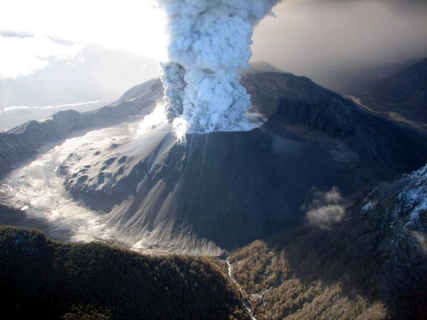 TASK SHEETIn groups of 2-3 (as assigned by your teacher), you are to design a PowerPoint presentation on a specific event from one of the following topics: Volcanic Eruptions EarthquakesTsunamisYou will have two-three periods in class, as allocated by your teacher, to work on the presentations before presenting them to the class. (If you would like to bring in/make other resources to aid your presentation, you are to organise these in your own time.)Content Requirements:Presentation Requirements: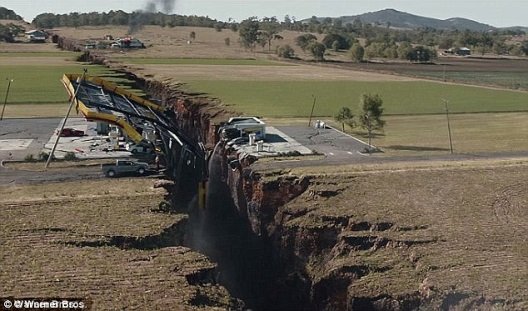 Maximum 10 slides4-6 minutes longAll members must contribute equally1 video allowed  (1 minute maximum)Balance between pictures and textNo reading from PowerPoint. You must make eye contact regularly with your audienceCriteriaTick when completedTitle slideWhat plates and crust were possibly involvedThe location of the event with a mapDate and number/ types of casualtiesScale and areas affected by the eventBefore and after photosWhat type of aid was provided? What were the short and long term affects?Is the plate/volcano still active and when was the most recent activity?Any other interesting facts?